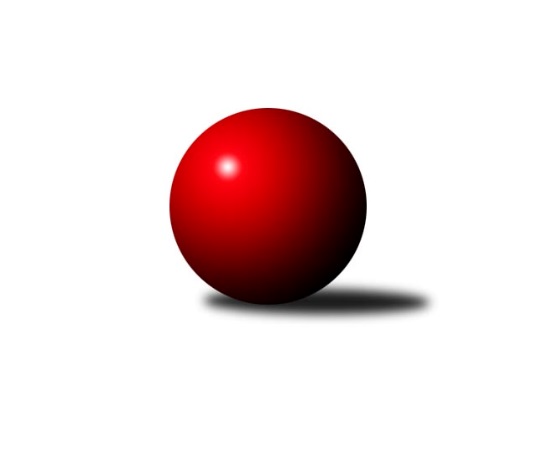 Č.5Ročník 2022/2023	15.10.2022Nejlepšího výkonu v tomto kole: 1666 dosáhlo družstvo: Kuželky Aš DKrajská soutěž 1.třídy KV 2022/2023Výsledky 5. kolaSouhrnný přehled výsledků:TJ Šabina B	- Kuž.Ji.Hazlov D	2:10	1370:1405		14.10.Kuž.Ji.Hazlov C	- SKK K.Vary B 	4:8	1459:1521		15.10.Loko Cheb D 	- Kuželky Aš F	4:8	1515:1565		15.10.Kuželky Aš D	- TJ Lomnice F	12:0	1666:1535		15.10.Slovan K.Vary D	- Kuželky Aš E	6:6	1547:1575		15.10.Tabulka družstev:	1.	Kuželky Aš E	5	3	2	0	45 : 15 	 	 1650	8	2.	Slovan K.Vary D	5	3	1	1	36 : 24 	 	 1543	7	3.	Kuželky Aš D	4	3	0	1	33 : 15 	 	 1623	6	4.	TJ Lomnice F	4	3	0	1	23 : 25 	 	 1506	6	5.	So.Útvina B	4	2	0	2	28 : 20 	 	 1532	4	6.	SKK K.Vary B	4	2	0	2	24 : 24 	 	 1528	4	7.	Kuželky Aš F	4	2	0	2	18 : 30 	 	 1543	4	8.	Kuž.Ji.Hazlov C	5	2	0	3	22 : 38 	 	 1462	4	9.	Loko Cheb D	5	1	1	3	28 : 32 	 	 1498	3	10.	TJ Šabina B	5	1	0	4	23 : 37 	 	 1362	2	11.	Kuž.Ji.Hazlov D	5	1	0	4	20 : 40 	 	 1423	2Podrobné výsledky kola:	 TJ Šabina B	1370	2:10	1405	Kuž.Ji.Hazlov D	Michaela Pešková	 	 153 	 202 		355 	 0:2 	 358 	 	185 	 173		Miroslav Jurda	Tereza Lorenzová	 	 161 	 138 		299 	 0:2 	 316 	 	143 	 173		Miroslava Utikalová	Stanislav Květoň	 	 168 	 200 		368 	 0:2 	 388 	 	190 	 198		Pavel Benčík	Aleš Lenomar	 	 157 	 191 		348 	 2:0 	 343 	 	177 	 166		Veronika Fajtovározhodčí: Jaromír ČernýNejlepší výkon utkání: 388 - Pavel Benčík	 Kuž.Ji.Hazlov C	1459	4:8	1521	SKK K.Vary B 	Jan Bartoš	 	 199 	 205 		404 	 2:0 	 397 	 	211 	 186		Libor Kupka	Tomáš Tuček *1	 	 205 	 181 		386 	 2:0 	 379 	 	214 	 165		Jiří Mitáček st.	Nela Zadražilová	 	 154 	 175 		329 	 0:2 	 371 	 	172 	 199		Miroslav Špaček	Veronika Fantová	 	 152 	 188 		340 	 0:2 	 374 	 	193 	 181		Václav Šnajdrrozhodčí: Novák Stanislavstřídání: *1 od 51. hodu Ludmila HarazinováNejlepší výkon utkání: 404 - Jan Bartoš	 Loko Cheb D 	1515	4:8	1565	Kuželky Aš F	Pavel Feksa	 	 184 	 178 		362 	 0:2 	 388 	 	165 	 223		Radovan Duhai	Josef Jančula	 	 169 	 142 		311 	 0:2 	 438 	 	244 	 194		Vojtěch Mazák	Yvona Mašková	 	 216 	 178 		394 	 2:0 	 383 	 	197 	 186		Nikola Stehlíková	Jiří Vácha	 	 204 	 244 		448 	 2:0 	 356 	 	189 	 167		Štěpán Drofarozhodčí: Klepáček AdolfNejlepší výkon utkání: 448 - Jiří Vácha	 Kuželky Aš D	1666	12:0	1535	TJ Lomnice F	Milada Viewegová	 	 229 	 189 		418 	 2:0 	 401 	 	177 	 224		Tomáš Koubek	František Repčík	 	 184 	 193 		377 	 2:0 	 321 	 	161 	 160		Kateřina Maňáková	Václav Vieweg	 	 197 	 235 		432 	 2:0 	 403 	 	187 	 216		Ludvík Maňák	Marie Hertelová	 	 236 	 203 		439 	 2:0 	 410 	 	199 	 211		Jan Ritschelrozhodčí: Milada ViewegováNejlepší výkon utkání: 439 - Marie Hertelová	 Slovan K.Vary D	1547	6:6	1575	Kuželky Aš E	Václav Hlaváč ml.	 	 210 	 186 		396 	 2:0 	 386 	 	194 	 192		Jiří Plavec	Martin Kopač	 	 177 	 150 		327 	 0:2 	 397 	 	201 	 196		František Mazák ml.	František Korbel	 	 206 	 191 		397 	 2:0 	 392 	 	197 	 195		Vladimír Míšanek	Lukáš Zeman	 	 209 	 218 		427 	 2:0 	 400 	 	204 	 196		František Mazák st.rozhodčí: Lukáš HolýNejlepší výkon utkání: 427 - Lukáš ZemanPořadí jednotlivců:	jméno hráče	družstvo	celkem	plné	dorážka	chyby	poměr kuž.	Maximum	1.	Marie Hertelová 	Kuželky Aš D	429.33	300.0	129.3	6.3	2/2	(460)	2.	František Mazák  st.	Kuželky Aš E	426.50	292.5	134.0	6.5	4/4	(460)	3.	Filip Kalina 	So.Útvina B	421.67	294.3	127.3	9.2	3/3	(447)	4.	Ludvík Maňák 	TJ Lomnice F	418.00	298.0	120.0	8.7	2/2	(457)	5.	Vladimír Míšanek 	Kuželky Aš E	416.38	286.4	130.0	7.8	4/4	(443)	6.	Jiří Vácha 	Loko Cheb D 	416.25	291.0	125.3	9.0	2/3	(448)	7.	Pavel Benčík 	Kuž.Ji.Hazlov D	414.88	283.1	131.8	8.8	4/4	(468)	8.	František Mazák  ml.	Kuželky Aš E	412.67	292.0	120.7	7.0	3/4	(438)	9.	Václav Vieweg 	Kuželky Aš D	412.33	287.3	125.0	9.5	2/2	(432)	10.	Václav Hlaváč  ml.	Slovan K.Vary D	410.50	289.8	120.7	9.2	2/3	(421)	11.	Adolf Klepáček 	Loko Cheb D 	410.00	286.3	123.7	9.0	3/3	(456)	12.	Vojtěch Mazák 	Kuželky Aš F	408.00	286.8	121.3	12.0	2/3	(438)	13.	Jiří Plavec 	Kuželky Aš E	402.00	282.4	119.6	12.1	4/4	(424)	14.	Radovan Duhai 	Kuželky Aš F	401.17	291.8	109.3	13.2	3/3	(437)	15.	Miloš Peka 	Kuž.Ji.Hazlov C	399.25	279.0	120.3	9.5	2/2	(410)	16.	Ivan Rambousek 	Loko Cheb D 	397.50	274.5	123.0	10.0	2/3	(453)	17.	Blanka Martinková 	SKK K.Vary B 	397.25	292.3	105.0	17.0	2/3	(431)	18.	František Korbel 	Slovan K.Vary D	397.22	292.4	104.8	13.1	3/3	(404)	19.	Karel Pejšek 	So.Útvina B	391.67	284.3	107.3	9.8	3/3	(399)	20.	Jaroslav Palán 	So.Útvina B	389.67	281.7	108.0	11.0	3/3	(410)	21.	Lukáš Zeman 	Slovan K.Vary D	389.11	277.6	111.6	11.9	3/3	(427)	22.	Aleš Lenomar 	TJ Šabina B	385.33	265.5	119.8	12.5	3/4	(431)	23.	Jan Ritschel 	TJ Lomnice F	383.33	268.5	114.8	12.8	2/2	(410)	24.	Karel Stehlík 	Kuželky Aš F	383.00	291.0	92.0	14.5	2/3	(391)	25.	Nikola Stehlíková 	Kuželky Aš F	381.67	272.0	109.7	14.0	3/3	(423)	26.	František Repčík 	Kuželky Aš D	381.33	275.3	106.0	11.3	2/2	(438)	27.	Jiří Mitáček  st.	SKK K.Vary B 	376.17	281.0	95.2	17.7	3/3	(384)	28.	Jan Bartoš 	Kuž.Ji.Hazlov C	375.67	280.3	95.3	15.0	2/2	(404)	29.	Miroslav Špaček 	SKK K.Vary B 	374.17	265.2	109.0	10.7	3/3	(408)	30.	Yvona Mašková 	Loko Cheb D 	373.67	281.7	92.0	17.0	3/3	(397)	31.	Zdeněk Kříž  ml.	Slovan K.Vary D	372.00	270.5	101.5	15.5	2/3	(425)	32.	Patricia Bláhová 	TJ Šabina B	368.33	266.3	102.0	11.0	3/4	(395)	33.	Veronika Fantová 	Kuž.Ji.Hazlov C	356.50	256.0	100.5	14.3	2/2	(362)	34.	Štěpán Drofa 	Kuželky Aš F	353.00	265.0	88.0	12.5	2/3	(356)	35.	Michaela Pešková 	TJ Šabina B	350.38	244.8	105.6	14.6	4/4	(380)	36.	Ludmila Harazinová 	Kuž.Ji.Hazlov C	348.50	256.5	92.0	19.0	2/2	(356)	37.	Pavel Feksa 	Loko Cheb D 	345.67	265.5	80.2	21.2	3/3	(378)	38.	Veronika Fajtová 	Kuž.Ji.Hazlov D	345.63	253.4	92.3	17.3	4/4	(355)	39.	Miroslav Jurda 	Kuž.Ji.Hazlov D	339.75	244.3	95.5	14.5	4/4	(358)	40.	Miroslava Utikalová 	Kuž.Ji.Hazlov D	339.00	243.7	95.3	14.3	3/4	(360)	41.	Nela Zadražilová 	Kuž.Ji.Hazlov C	336.75	256.3	80.5	21.8	2/2	(364)	42.	Kateřina Maňáková 	TJ Lomnice F	305.67	232.7	73.0	23.2	2/2	(321)	43.	Tereza Lorenzová 	TJ Šabina B	280.00	211.5	68.5	23.8	4/4	(299)		Radek Duhai 	Kuželky Aš F	441.00	290.0	151.0	9.0	1/3	(441)		Václav Buďka 	Kuželky Aš D	425.00	291.0	134.0	8.0	1/2	(425)		Milada Viewegová 	Kuželky Aš D	418.00	284.0	134.0	6.0	1/2	(418)		Jiří Gabriško 	SKK K.Vary B 	413.50	291.0	122.5	7.5	1/3	(415)		Antonín Čevela 	So.Útvina B	410.00	286.0	124.0	7.0	1/3	(410)		Tomáš Koubek 	TJ Lomnice F	401.00	284.0	117.0	9.0	1/2	(401)		František Mazák  nejml.	Kuželky Aš E	400.50	290.5	110.0	7.5	2/4	(402)		Libor Kupka 	SKK K.Vary B 	397.00	299.0	98.0	11.0	1/3	(397)		Ladislav Litvák 	TJ Lomnice F	396.33	281.0	115.3	10.7	1/2	(415)		Petr Bubeníček 	So.Útvina B	394.00	284.0	110.0	8.0	1/3	(400)		Robert Žalud 	Slovan K.Vary D	391.00	268.0	123.0	9.0	1/3	(391)		Tomáš Tuček 	Kuž.Ji.Hazlov C	381.00	316.0	65.0	25.0	1/2	(381)		Stanislav Květoň 	TJ Šabina B	380.50	267.8	112.8	10.8	2/4	(400)		Václav Šnajdr 	SKK K.Vary B 	374.00	268.0	106.0	13.0	1/3	(374)		Pavel Pokorný 	Loko Cheb D 	371.00	288.5	82.5	21.0	1/3	(403)		Vojtěch Čižmar 	Kuželky Aš F	360.00	246.0	114.0	16.0	1/3	(360)		Irena Balcarová 	SKK K.Vary B 	354.00	275.0	79.0	23.0	1/3	(354)		Anna Davídková 	Kuželky Aš D	352.00	262.5	89.5	15.5	1/2	(356)		Martin Kopač 	Slovan K.Vary D	327.00	249.0	78.0	23.0	1/3	(327)		Nikol Jurdová 	Kuž.Ji.Hazlov D	311.00	231.5	79.5	20.0	2/4	(326)		Josef Jančula 	Loko Cheb D 	310.50	236.5	74.0	22.5	1/3	(311)		Monika Hejkalová 	So.Útvina B	283.00	205.0	78.0	27.0	1/3	(283)		Pavel Pešek 	TJ Šabina B	251.00	191.0	60.0	25.0	1/4	(251)Sportovně technické informace:Starty náhradníků:registrační číslo	jméno a příjmení 	datum startu 	družstvo	číslo startu
Hráči dopsaní na soupisku:registrační číslo	jméno a příjmení 	datum startu 	družstvo	Program dalšího kola:6. kolo22.10.2022	so	9:00	Kuželky Aš E - SKK K.Vary B 				Kuž.Ji.Hazlov D - -- volný los --	22.10.2022	so	15:00	Kuželky Aš F - Kuželky Aš D	22.10.2022	so	15:30	So.Útvina B - Loko Cheb D 	22.10.2022	so	16:00	TJ Lomnice F - Kuž.Ji.Hazlov C	22.10.2022	so	18:00	Slovan K.Vary D - TJ Šabina B	Nejlepší šestka kola - absolutněNejlepší šestka kola - absolutněNejlepší šestka kola - absolutněNejlepší šestka kola - absolutněNejlepší šestka kola - dle průměru kuželenNejlepší šestka kola - dle průměru kuželenNejlepší šestka kola - dle průměru kuželenNejlepší šestka kola - dle průměru kuželenNejlepší šestka kola - dle průměru kuželenPočetJménoNázev týmuVýkonPočetJménoNázev týmuPrůměr (%)Výkon1xJiří VáchaLoko Cheb D4481xJiří VáchaLoko Cheb D112.354483xMarie HertelováKuželky Aš D4391xVojtěch MazákKuželky Aš F109.844381xVojtěch MazákKuželky Aš F4381xLukáš ZemanSlovan KV D109.664271xVáclav ViewegKuželky Aš D4322xMarie HertelováKuželky Aš D109.314391xLukáš ZemanSlovan KV D4271xVáclav ViewegKuželky Aš D107.574321xMilada ViewegováKuželky Aš D4184xPavel BenčíkKuž.Ji.Hazlov D106.56388